Hakemus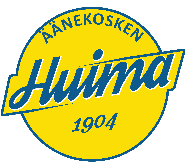            Harrastustuki alle 18-vuotiaalle lapselle              LUOTTAMUKSELLINENLapsen tiedotVanhemman/huoltajan tiedotErittele mihin harrastuksen edellyttämiin hankintoihin tai kuluihin haet tukea, ja summaniihin liittyvistä kustannuksista (esim. laji, joukkue, kausimaksu, lisenssi). PAKOLLINEN!Vapaamuotoinen selvitys tukirahan tarpeesta:Äänekoskella _______._______.20_______		___________________________________________________				Huoltajan allekirjoitus ja nimenselvennysTÄYTETTY LOMAKE PALAUTETAAN HUIMAN TOIMISTOLLE, KAUPPAKATU 22 ÄÄNEKOSKIÄänekosken Huima täyttääÄänekosken Huima ryPuhelin 040 182 9999y-tunnus 0219728-1EtunimiSukunimiSyntymäaikaLähiosoitePostinroPostitoimipaikkaEtunimiSukunimiPuhelinnumeroSähköpostiosoiteHyväksytty Äänekoskella, pvmHyväksyjien allekirjoitukset ja nimenselvennykset